УСЛОВИЯ ПРИЕМА НА ОБУЧЕНИЕ ПО ДОГОВОРАМ ОБ ОКАЗАНИИ ПЛАТНЫХ ОБРАЗОВАТЕЛЬНЫХ УСЛУГПри приеме на обучение в рамках контрольных цифр приема по договорам об оказании платных образовательных услуг по очной и заочной формам обучения устанавливаются следующие сроки приема документов: Прием документов в филиал университета на первый курс начинается с 08 июня 2018 г.Прием документов на очную форму обучения осуществляется до 15 августа 2018 г.Прием документов на заочную форму обучения осуществляется до 01 октября 2018 г.При подаче заявлений (на русском языке) о приеме в филиал университета поступающий предъявляет следующие документы:Оригинал  или ксерокопию документов, удостоверяющих его личность, гражданствоДокумент об образовании и (или) документа об образовании и о квалификации4 фотографии (3х4)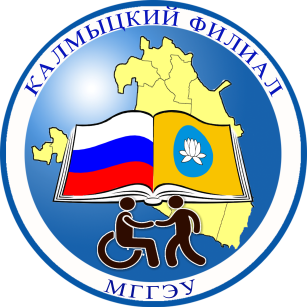 КАЛМЫЦКИЙ ФИЛИАЛ  ФГБОУИ ВО «МОСКОВСКИЙ ГОСУДАРСТВЕННЫЙ ГУМАНИТАРНО-ЭКОНОМИЧЕСКИЙ УНИВЕРСИТЕТ»проспект им. Чонкушова П.О., д. 7, Элиста, 358009тел/факс (84722) 3-61-36, 3-61-37, 3-50-92 E-mail: kgfek@narod.ru,   http://kfilial.mggeu.ru/